HSIPHighway SafetyImprovement ProgramFor State Fiscal Years 2026 and 2027Metro DistrictProgram CriteriaMinnesota Department of TransportationMetro District Traffic EngineeringFebruary 2022Table of ContentsIntroduction	1-2Qualifying Criteria	3-5Prioritization Criteria	6-7Required Material and Special Instructions	8-12Crash Reduction Factors	13-14Multiple Safety Improvement Crash Reduction FormulaUse of Fatal Crashes	15-16Appendix:A -	MnDOT Metro District Traffic Engineering Program Support ContactsB -	HSIP Metro District Process TimelineC -	Traffic SignalsD -	Guidelines for HSIP-funded narrow shoulder paving in conjunction with resurfacing projectsE -	Sample HSIP Benefit / Cost WorksheetF – Recommended Service Life CriteriaG – Metropolitan Council CMF GuideHSIP Application (Form 1)Project Information Sheet (Form 2)IntroductionThis document explains the requirements, and gives guidance for the Highway Safety Improvement Program (HSIP) to applicants desiring to obtain federal funds under the Federal FAST Act legislation. In FAST Act, the purpose of HSIP is to achieve a significant reduction in traffic fatalities and serious injuries on all public roads. Projects submitted should have the greatest potential of achieving this objective. See Appendix B for a timeline flowchart of the HSIP solicitation, application and evaluation process.General Policies:HSIP funds are available to MnDOT; the counties of Anoka, Carver, Chisago, Dakota, Hennepin, Ramsey, Scott, and Washington; and the State Aid eligible cities and towns within those counties. Applicants that are not State Aid cities or counties in the eight-county metro area with populations over 5,000 must contact the MnDOT Metro State Aid Office prior to submitting their application to determine if a public agency sponsor is required.2.	The maximum HSIP federal award is $2,000,000 per project. A minimum local match of 10% of the total project cost is required. The match must be in “hard dollars.” Soft matches (i.e.; volunteer labor, donated materials, professional services) cannot be included in the match.HSIP funding cannot be used as a “payback” source of funding, whereby local agencies construct a project and anticipate future reimbursement monies from HSIP funds.  This solicitation is for both “Proactive” and “Reactive” projects. Distribution of funds between these two project types will depend on a number of factors including the dollar amount and number of projects submitted in each category, types of projects submitted and geographic balance of projects throughout the Metro District.Funding is for roadway construction and reconstruction projects designed to decrease the frequency and/or severity of crashes. These crashes can involve pedestrians, bicycles, and other non-motorized vehicles. The project must be a permanent improvement. Right-of-way, design, and construction engineering costs are not fundable and shall not be included in the project cost. Please refer to https://safety.fhwa.dot.gov/hsip/The amount of federal funds awarded is based upon the original submission. Any increase in scope or costs will be the responsibility of the applicant.Projects awarded funding through the regional HSIP solicitation are subject to the Region’s “Program Year Policy” and “Scope Change Policy” available at https://metrocouncil.org/Transportation/Planning-2/Transportation-Planning-Process.aspx?source=childApplicants may apply for both the Regional Solicitation and the Highway Safety Improvement Program (HSIP), but projects can only be awarded funds from one of the two federally funded programs.The amount of funding available for this 2022 Metro District solicitation for State Fiscal Years 2026 and 2027 is approximately $22 million for the two-year period. Additional funding may be available in State Fiscal Year 2023, 2024, or 2025.  Qualifying CriteriaThe objective of the Highway Safety Improvement Program (HSIP) is to identify, evaluate, and implement cost effective construction safety projects with a primary goal of reducing and preventing fatal and serious injury crashes on all public roads.Priority will be given to smaller stand-alone, low-cost / high-benefit projects. Applicants should submit focused safety projects and not asset replacement projects unless the replacement project by itself increases safety. See Appendix C for additional traffic signal requirements. Safety features, such as guardrails, that are routinely provided as part of a broader project should be funded from the same source as the broader project. In some instances, narrow shoulder paving in conjunction with resurfacing projects may be allowed. See Appendix D for this exception.FOR PROACTIVE PROJECTS:For MnDOT Metro District and the Metro counties, their road safety plans should be the starting point for selecting projects for this solicitation. For state and county roads, projects that originate from a road safety plan will be given priority. For local streets, a city may propose strategies similar to what is in their county’s safety plan if applicable. The following crash data is provided to assist cities in focusing on the types of projects to submit. On local roads (MSAS and city streets) in the Metro District over the latest 5 year period available (2014-2018) there have been 1,315 fatal and serious injury crashes:
458 (35%) involved two or more vehicles colliding339 (26%) involved a pedestrian118 (9%) involved a bicyclist96 (7%) involved hitting a tree or shrubSeventy-five percent of the fatal and serious injury crashes fall into these three categories listed above, so the focus should be on low-cost solutions that are geared toward impacting those types of crashes.Reactive projects should propose safety improvements that directly address the types of crashes experienced within the project area.Priority will be given to applications that are making cost effective impacts throughout the network (at multiple locations) or via a corridor-based approach. Signalized intersections in urban areas tend to involve more risk than other types of intersections. A focus on signalized intersections, such as countdown timers, signal retiming, enforcement lights, curb extensions, etc. would have an impact on these target crashes.The following is a list of example projects that would be considered for proactive funding with this program:Reduced-conflict intersections (RCI’s)Rumble stripsRumble stripEsWider striping (6”)Embedded wet reflective stripingDelineation for sharp curves (chevrons)Cable median barrierCrosswalk enhancements (ex. RRFB’s)Intersection lightingCorridor lightingCurb extensions (bump-outs)Sight distance improvementsRemove hazards in clear zonesPedestrian countdown timersConstruct ped refuge islands & raised mediansEnforcement lights on signalsTurn lanesNew guardrail (not replacement)Frontage roads (with access removals)Sidewalks or trailsNarrow shoulder paving (see Appendix D)Signal coordination (interconnect)Pavement messagesRoundaboutsStop barsSafety edgeFriction treatmentsRoad dietsFOR REACTIVE PROJECTS:For this solicitation, proposed projects qualify for the HSIP program by having a benefit/cost (B/C) ratio of 1.0 or greater*. (Note: The B/C ratio shall exclude right-of-way costs.  The cost used should be the total project cost, not the amount of requested HSIP dollars.)*Only crashes contained within the Minnesota Department of Public Safety’s database can be used to determine the B/C for project submittals. If the agency submitting application has access to MnCMAT, crash data from that system can be used as part of submittal. MnCMAT data will be reviewed by the HSIP committee to ensure accuracy. Crash data can also be obtained from MnDOT if an agency does not have access to MnCMAT. MnDOT Metro District Traffic Office will provide a crash listing, upon request. (See Appendix A)Prioritization CriteriaThe HSIP project evaluation committee will determine if the submitted projects have met the intent of the qualifying criteria and HSIP.  Pedestrian and bicycle crashes are a focus area in the Minnesota Strategic Highway Safety Plan. Additional consideration will be given to projects which address pedestrian and bicycle safety. To account for the greater proportion of severe injuries of bike and pedestrian crashes each bike and pedestrian crash should be enter as two on the B/C worksheet.FOR PROACTIVE PROJECTS:For Proactive projects, priority will be given to projects identified in road safety plans, and projects that have the highest possibility of reducing the chance of fatal and serious injury crashes. The following criteria will be used in ranking proactive projects:Cost per user exposureConnection to the 2020-2024 Minnesota Strategic Highway Safety Plan (SHSP).  This Plan can be found at the following link: http://www.dot.state.mn.us/trafficeng/safety/shsp/mn-shsp-2020-24.pdfCorrectable fatal and serious injury crashes (10 years, 2011 - 2020) Crash reduction factor for the specific strategyPart of a plan (safety plan or road safety audit recommendations) – include a link to or an excerpt from the existing planPedestrian and bicycle safety elementsFOR REACTIVE PROJECTS:The reactive projects will be prioritized by:Highest B/C ratio, based on crash data from 2018-2020.The scoring committee will review the projects to determine how well they meet the qualifying criteria and intent of the HSIP program, to achieve a significant reduction in traffic fatalities and serious injuries on all public roads. In addition to crash history the existence of risk factors and experience with crash types that are risk factors for more severe crashes are relevant here.Correctable fatal and serious injury crashes (10 years, 2011 - 2020)Pedestrian and bicycle safety elementsEVALUATION PROCESS:Project proposals will be reviewed by MnDOT’s Metro District Traffic Engineering unit initially to determine if they meet the qualifying criteria.  The HSIP committee will finalize a prioritized list of projects to be funded.  The HSIP committee will consist of:MnDOT Metro District Traffic Engineer - Program SupportMnDOT Metro Traffic Safety SpecialistMnDOT State Traffic Safety EngineerTwo County/City EngineersMetropolitan Council Regional Highway PlannerRequired Material and 
Special InstructionsFollowing is a list of materials required to be submitted per project.  Failure to provide this information may exclude the submission from consideration:HSIP application (Form 1) (See appendix for Form 1)Project information sheet (Form 2) (See appendix for Form 2)Location mapA photograph showing the existing conditions within the project area. If awarded funds, this photograph will be utilized in the Metropolitan Council’s online mapping tool to show a before-and-after comparison of the improvement. By submitting the application, the applicant is agreeing to allow the Metropolitan Council to use this photograph.Project plan or preliminary layout/scope of work proposedProvide the AADT or an average AADT for your project area. If an intersection project, provide the AADT for the minor road too. Due to the potential timing issues with when a traffic count was taken relative to the COVID-19 pandemic (and resulting drop in traffic volumes), applicants may also use a historic AADT volume from the MnDOT Traffic Mapping Application (instructions under the Help Document).  For intersection projects only, provide collision diagrams. MnDOT will not provide collision diagrams.Include crash listings (2018-2020) obtained from MnDOT or MnCMAT. As part of the Regional Solicitation Before & After Study, Phase 2 (2021), a list of commonly used crash modification factors was created. Applicants have the option to use these crash modification factors (included in Appendix G) or find a more appropriate one on FHWA’s Clearinghouse.  For applications where a CMF is not chosen from the list, the applicant will provide a reasonable Crash Reduction Factor (CRF) from the FHWA’s CMF Clearinghouse (MUST include a printout of the CRF reference page) http://www.cmfclearinghouse.org/The applicant is required to write a brief logical explanation on why they chose a particular CRF.The applicant must include a letter of support from the agency that owns/operates the facility (if different from the applicant) indicating that it is aware of and understands the project being submitted, and that it commits to operate and maintain the facility for its design life.The project applicant must send written notification regarding the proposed project to all affected state and local units of government prior to submitting the application.Projects on MSAS and CSAH roadways must meet state aid standards.The project must comply with the Americans with Disabilities Act (ADA).In order for a selected project to be included in the Transportation Improvement Program (TIP) and approved by USDOT, the public agency sponsor must either have a current Americans with Disabilities Act (ADA) self-evaluation or transition plan that covers the public right of way/transportation, as required under Title II of the ADA. The plan must be adopted by the local agency before the application deadline. For the 2024 funding cycle, this requirement may include that the plan is updated within the past five years. Please document which of these apply:☐ The applicant is a public agency that employs 50 or more people and has an adopted ADA transition plan that covers the public right of way/transportation. Date plan adopted by governing body and link to plan: __________☐ The applicant is a public agency that employs 50 or more people and does not have an adopted ADA transition plan that covers the public right of way/transportation. ☐ The applicant is a public agency that employs fewer than 50 people and has a completed ADA self-evaluation that covers the public rights of way/transportation. Date self-evaluation completed and link to plan: _________☐ The applicant is a public agency that employs fewer than 50 people and does not have a completed ADA self-evaluation that covers the public rights of way/transportation. FOR PROACTIVE PROJECTS:Provide total miles of strategy deploymentNumber of fatal and serious injuries in the past 10 years (2011-2020) that have occurred where you propose to implement an HSIP project. If the agency submitting application has access to MnCMAT, crash data from that system can be used as part of submittal. MnCMAT data will be reviewed by the HSIP committee to ensure accuracy.  Crash data can also be obtained from MnDOT if an agency does not have access to MnCMAT.  MnDOT Metro District Traffic Office will provide a crash listing, upon request. (see Appendix A for contact information). Crash data should include all crash types and severities, including pedestrian and bicycle crashes. (Projects may be eligible for HSIP even if no fatal or severe injuries have occurred in your implementation area.) Collision diagrams may be submitted but are not required. If on a trunk highway, provide signed Intersection Control Evaluation (ICE) report for proposed intersection traffic control changes.MnDOT and counties, please attach copy of the appropriate page(s) from your highway safety plan for projects submitted that are referenced in your Plan.  Discuss how the project will improve safety for pedestrians and bicyclists. Safety countermeasures for pedestrians and bicyclists can include those identified by the FHWA as part of its Safe Transportation for Every Pedestrian program or others in its Proven Safety Countermeasures (e.g., pedestrian refuge islands, raised crosswalks, pedestrian hybrid beacons, leading pedestrian intervals). More information about pedestrian and bicycle safety best practices is also available in MnDOT’s Best Practices for Pedestrian/Bicycle Safety. FOR REACTIVE PROJECTS:The crash data shall include crashes from calendar years 2018-2020.  Only crashes contained within the Minnesota Department of Public Safety’s database can be included. This is to ensure that all project proposals can be equally compared.  If the agency submitting application has access to MnCMAT, crash data from that system can be used as part of submittal.  MnCMAT data will be reviewed by the HSIP committee to ensure accuracy.  Crash data can also be obtained from MnDOT if an agency does not have access to MnCMAT.  MnDOT Metro District Traffic Office will provide a crash listing, upon request. (see Appendix A for contact information).  Crash data should include all crash types and severities, including pedestrian and bicycle crashes.If an individual crash is not in the DPS crash database, it cannot be included in the analysis or the submittal, unless the agency provides acceptable proof of the existence of the crash.  Acceptable proof is a copy of the police or citizen accident report.  If a crash report was not written, the crash may not be included. If the crash had no injuries and the minimum dollar amount was not met (“N” in the “$min” box on a police report), the crash cannot be included.Crash data requests to MnDOT should be made as soon as possible but before March 15, 2022.  Requests made after March 15th may be significantly delayed due to limited resources.  MnDOT will not provide collision diagrams.Number of fatal and serious injuries in the past 10 years (2011-2020) that have occurred where you propose to implement a HSIP project. See explanation above for acceptable methods and sources of crash data.  (Projects may be eligible for HSIP even if no fatal or severe injuries have occurred in your implementation area.)HSIP B/C Worksheet – A sample HSIP B/C worksheet is included in Appendix E.  Refer to Appendix F for recommended service life criteria.  You can find an Excel version of a HSIP Benefit Cost Worksheet on this web page under Reference Material.If on a trunk highway, provide signed Intersection Control Evaluation (ICE) report for proposed intersection traffic control changes.Description of how the project meets the intent of the HSIP program (i.e. reduce fatal and serious injury crashes within the proposed project area) Proposed roundabouts must address mini-roundabouts as an optionDiscuss how the project will improve safety for pedestrians and bicyclists. Safety countermeasures for pedestrians and bicyclists can include those identified by the FHWA as part of its Safe Transportation for Every Pedestrian program or others in its Proven Safety Countermeasures (e.g., pedestrian refuge islands, raised crosswalks, pedestrian hybrid beacons, leading pedestrian intervals). More information about pedestrian and bicycle safety best practices is also available in MnDOT’s Best Practices for Pedestrian/Bicycle Safety.SUBMISSION OF APPLICATION:Applicants must send one paper copy of each project submittal along with an electronic submittal.Paper copy to:MnDOT, Traffic EngineeringAttn: Lars Impola1500 West County Road B2Roseville, MN  55113Electronic submittal to:  Lars.Impola@state.mn.usCrash Reduction FactorsA Crash Reduction Factor (CRF) is the percentage crash reduction that may be expected after implementing a given countermeasure.  A CRF should be regarded as a generic estimate of the effectiveness of a countermeasure.  The estimate is a useful guide, but it remains necessary to apply engineering judgment and to consider site-specific environmental, traffic volume, traffic mix, geometric, and operational conditions, which will affect the safety impact of a countermeasure.The proposal should reference the FHWA Crash Modification Factors (CMF) identified in the Regional Solicitation Before & After Study, Phase 2 (2021) list of commonly used crash modification factors (included in Appendix G) or find a more appropriate one on FHWA’s Clearinghouse. Clearinghouse, which can be found at the following website http://www.cmfclearinghouse.org/.For all applications, the applicant is required to write a brief logical explanation on why they chose a particular CRF.In lieu of relying on crash reduction tables, proposals may contain an estimate of crash reductions based upon logical assumptions. The proposal will have to thoroughly demonstrate in a logical fashion how each improvement will impact each type of crash. The HSIP Committee will review the documentation for accuracy and concurrence with logic.Some examples of acceptable estimates are listed below:Example 1:  A project is proposing closure of a median at an intersection.  Logically, all left turning and cross street right angle crashes will be eliminated.  (100% reduction in these types of crashes).Example 2:  A project is proposing a traffic signal revision including creating a protected left turning phase for the minor leg of the intersection. This project should reduce the amount of minor leg left turn crashes significantly (90% reduction). Additionally, any significant improvement in capacity would reduce rear end collisions slightly (10% reduction for minor capacity improvements, 20% for significant improvements).Example 3:  A project is proposing a traffic signal revision including adding left and right turn lanes. Adding turn lanes should reduce rear end collisions and some turning collisions depending on proposed versus existing phasing. (20% reduction in impacted rear end collisions is reasonable).The project initiator may contact a member of the MnDOT review team (see Appendix A) to discuss crash reduction assumptions for each improvement project prior to submittal.If only one improvement is included in the proposed project, the crash reduction factors from the FHWA CMF Clearinghouse, or a percentage reduction based on an estimated procedure described above can be entered directly into the benefit/cost (B/C) worksheet.  If two improvements are included in the proposed project, the overall crash reduction factor should be determined using the “multiple safety improvement crash reduction formula” described below.Multiple Safety Improvement Crash Reduction Formula:CRF = 1 – [(1 – CRF1) x (1 – CRF2)]CRF is the overall crash reduction factor expressed as a decimal (to two significant digits) to be used on the B/C worksheetCRF1 is the crash reduction factor for the first improvement expressed as a decimalCRF2 is the crash reduction factor for the second improvement expressed as a decimal.Each crash may only be used on one B/C worksheet.Use the total cost of the project in the denominator on the B/C worksheet(s).All individual B/C worksheets must be submitted, and the application must include an overall B/C calculation.If using multiple CRF’s providing your calculation is required. No more than two CRF’s per crash type and location will be allowed.Use of Fatal CrashesSince fatal crashes are often randomly located, there is considerable debate as to whether they should be treated as personal injury crashes or as fatalities. Furthermore, the value assigned is subject to many considerations. With the above in mind, the following criteria shall be used when computing expected crash reduction benefits:The cost assigned to a fatal crash may be used if there are two or more correctable fatal crashes being addressed by the same proposed improvement, within the three-year period.ORThe cost for a fatal crash may be used when there is at least one correctable fatal crash and two or more correctable serious injury crashes being addressed by the same proposed improvement, within the three-year period.If the above criteria are not satisfied, a correctable fatal crash shall be treated as two serious injury type crashes, when computing the benefit-cost ratio. To do this, enter the correctable fatal crash as two serious injury crashes on the HSIP B/C worksheet.For example, if there is a project with two fatal crashes within the project limits, both being at an intersection that is being modified by a roundabout project that would address both crashes, it would be acceptable to count two fatal crashes at the fatal crash cost.Alternatively, if one of two fatal crashes within the project limits was a right-angle crash that occurred at an intersection being modified by a roundabout project, and the other fatal crash was a run-off-road hitting a tree within the rumble strip installation portion of the same project, the use of a fatal crash cost in the B/C worksheet would not be allowed. If there are questions about using the full fatal value or the 2 x serious injury crash value, please contact Kaare Festvog or Lars Impola to discuss the issue.Appendix AMnDOT Metro District Traffic EngineeringProgram Support ContactsAppendix BHighway Safety Improvement Program (HSIP)Metro District Process Timeline (2022)Appendix CTraffic Signals:In most cases, traffic signals are not safety control devices. They assign right of way for vehicles and are necessary for operational purposes. However, in some cases they can improve safety. The objective for the Highway Safety Improvement Program is to reduce the occurrence of and the potential for fatalities and serious injuries resulting from crashes on all public roads” (23 CRF 924.5). Signal projects will be considered for funding provided they meet the following criteria.New Signals:Warrant 7, Crash Experience from the Minnesota Manual on Uniform Traffic Control Devices (MMUTCD) must be met. FHWA’s Interim Approval for Optional Use of an Alternative Signal Warrant 7 – Crash Experience (IA-19) should be followed. Exceptions to meeting this warrant may be made if an adequate case is made on how the new signal will “reduce the number of, or potential for, fatalities and serious injuries” as required by FAST Act.All new signals on a trunk highway shall meet current MnDOT design standards. If exceptions to incorporating these standards are necessary due to site-specific conditions, explanation should be included with the application.Installation of red light running (enforcement) lights is strongly encouraged. Installation costs are low when installed with new signals and they provide the benefit of red light running enforcement to be accomplished by one law enforcement officer, instead of two.Documentation should be provided confirming that other intersection types were considered but are not feasible. Those considered should include intersection types that reduce the probability of severe right-angle crashes. Roundabouts, reduced conflict intersections (RCI) and some alternative intersection types fall into this category. Existing Signals:Rebuilding an existing signal system may be eligible for HSIP funding if it is necessary for implementation of a geometric improvement, where the signal system cost is incidental to the primary geometric safety improvement on the project.Rebuilding an existing signal system without geometric improvements may be eligible for HSIP funding if additional safety devices are included, such as: adding mast arms, adding signal heads, interconnect with other signals, etc.Retiming of Signal Systems:The development and implementation of new signal timing plans for a series of signals, a corridor, or the entire system are not eligible for HSIP funds. Appendix DGuidelines for HSIP-funded narrow shoulder paving in conjunction with resurfacing projects:If narrow shoulder paving projects are funded through HSIP, it makes sense under certain circumstances to do the work in conjunction with a resurfacing project, rather than as a separate, stand-alone project. Work involving the paving of existing aggregate or turf shoulders with 1 to 2 feet of pavement may be allowed within the following guidelines:Narrow shoulder paving can be done in conjunction with resurfacing if the project is along one of the segments specifically identified in the County Road Safety Plan for this type of work.The project can be at a different location than those identified in the CRSP if it is along a higher-risk segment, as identified in the CRSP. The CRSP assigns a risk rating to highway segments based on the following criteria: traffic volume, rate and density of road departure crashes, curve density and edge assessment. The risk rating ranges from 0 (lower risk) to 5 (higher risk). If the proposed project is along a highway segment with a rating of 4 or 5, then it can be done in conjunction with a resurfacing project. This process ensures that narrow shoulder paving is being done at locations of higher risk rather than being driven by the schedule of pavement rehabilitation projects.The shoulder paving must include a safety edge and either shoulder or edgeline rumble or mumble strips.If a project is required to construct more than 2 foot shoulders per State Aid standards, or if the applicant plans for more than 2 foot shoulders, HSIP funding cannot be used for any additional width beyond 2 feet (local funds may be used for the additional width).The applicant should use regular construction dollars to upgrade guardrail and other safety hardware as part of the resurfacing project.Appendix E                B/C Worksheet example see following 2 pages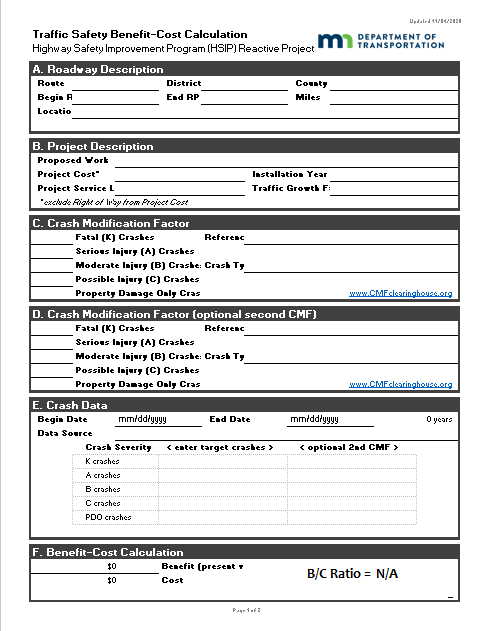 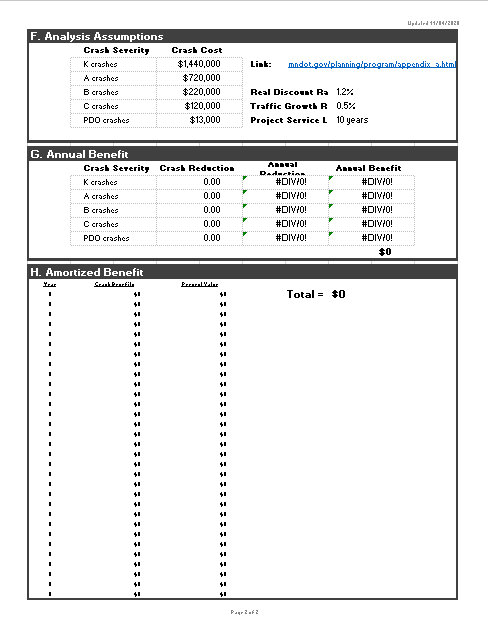 Appendix FRecommended Service Life CriteriaSource: Federal Highway Administration (FHWA)Appendix GMetropolitan Council CMF ListFederal HSIP Funding Application (Form 1)PROJECT INFORMATION (Form 2)(To be used to assign State Project Number after project is selected)Please fill in the following information as it pertains to your proposed project.  Items that do not apply to your project, please label N/A.  Do not send this form to the State Aid Office.  For project solicitation package only.COUNTY, CITY, or LEAD AGENCY _______________________________FUNCTIONAL CLASS OF ROAD _________________________________ROAD SYSTEM __________ (TH, CSAH, MSAS, CO. RD., TWP. RD., CITY STREET)NAME OF ROAD ____________________ (Example:  1st Street, Main Avenue)ZIP CODE WHERE MAJORITY OF WORK IS BEING PERFORMED _______APPROXIMATE BEGIN CONSTRUCTION DATE (MO/YR) _____________APPROXIMATE END CONSTRUCTION DATE (MO/YR) _______________LOCATION:	From: _____________________________________________	To:  _______________________________________________	(DO NOT INCLUDE LEGAL DESCRIPTION)TYPE OF WORK __________________________________________________	_____________________________________________________________(Examples: GRADE, AGG BASE, BIT BASE, BIT SURF, SIDEWALK, CURB AND GUTTER, STORM SEWER, SIGNALS, LIGHTING, GUARDRAIL, BIKE PATH, PED RAMPS, BRIDGE, PARK AND RIDE, ETC)Type of CrashCrash SeverityCost per CrashFatal (F)1  Fatal Crash	 $12,800,000Personal Injury (PI)2  Serious Injury	$720,000 Personal Injury (PI)3  Minor Injury	$220,000Personal Injury (PI)4  Possible Injury	$120,000Property Damage (PD)5  Property Damage Only	$13,000InformationContactE-MailPhone NumberProposal ContentKaare Festvogkaare.festvog@state.mn.us651/234-7814Proposal ContentLars Impolalars.impola@state.mn.us651/440-4117Crash InformationCherzon Rileycherzon.riley@state.mn.us612/322-1080DescriptionService Life(years)Service Life(years)DescriptionService Life(years)Service Life(years)Intersection & Traffic ControlIntersection & Traffic ControlRoadway & RoadsideRoadway & RoadsideConstruct Turning LanesConstruct Turning Lanes20Widen Traveled Way (no lanes added)Widen Traveled Way (no lanes added)20Provide Traffic ChannelizationProvide Traffic Channelization20Add Lane(s) to Traveled WayAdd Lane(s) to Traveled Way20Improve Sight DistanceImprove Sight Distance20Construct Median for Traffic SeparationConstruct Median for Traffic Separation20Install Traffic SignsInstall Traffic Signs10Wide or Improve ShoulderWide or Improve Shoulder20Install Pavement MarkingInstall Pavement Marking2Realign Roadway (except at railroads)Realign Roadway (except at railroads)20Install DelineatorsInstall Delineators10Overlay for Skid TreatmentOverlay for Skid Treatment10Install IlluminationInstall Illumination20Groove Pavement for Skid TreatmentGroove Pavement for Skid Treatment10Upgrade Traffic SignalsUpgrade Traffic Signals20Install Breakaway Sign SupportsInstall Breakaway Sign Supports10Install New Traffic SignalsInstall New Traffic Signals20Install Breakaway Utility PolesInstall Breakaway Utility Poles10Retime Coordinated SystemRetime Coordinated System5Relocate Utility PolesRelocate Utility Poles20Construct RoundaboutConstruct Roundabout20Install Guardrail End TreatmentInstall Guardrail End Treatment10Upgrade GuardrailUpgrade Guardrail10Pedestrian & Bicycle SafetyPedestrian & Bicycle SafetyUpgrade or Install Concrete Median BarrierUpgrade or Install Concrete Median Barrier20Construct SidewalkConstruct Sidewalk20Upgrade or Install Cable Median BarrierUpgrade or Install Cable Median Barrier10Construct Pedestrian & BicycleConstruct Pedestrian & BicycleInstall Impact AttenuatorsInstall Impact Attenuators10Overpass/UnderpassOverpass/Underpass30Flatten or Re-grade Side SlopesFlatten or Re-grade Side Slopes20Install Fencing & Pedestrian BarrierInstall Fencing & Pedestrian Barrier10Install Bridge Approach GuardrailInstall Bridge Approach GuardrailConstruct BikewayCurb extensions and mediansConstruct BikewayCurb extensions and medians2020TransitionTransition10Remove ObstaclesRemove Obstacles20StructuresStructuresInstall Edge TreatmentsInstall Edge Treatments7Widen or Modify Bridge for SafetyWiden or Modify Bridge for Safety20Install Centerline Rumble StripsInstall Centerline Rumble Strips7Replace Bridge for SafetyReplace Bridge for Safety30Construct New Bridge for SafetyConstruct New Bridge for Safety30Replace/Improve Minor Structure for SafetyReplace/Improve Minor Structure for Safety
20Upgrade Bridge RailUpgrade Bridge Rail20INSTRUCTIONS:	Complete and return completed application to Lars Impola, MnDOT, Metro District, 1500 West County Road B2, Roseville, Minnesota 55113.  (651) 234-7820.  Applications must be received by 4:30 pm or postmarked on June 1, 2022.*Be sure to complete and attach the Project Information form.  (Form 2)INSTRUCTIONS:	Complete and return completed application to Lars Impola, MnDOT, Metro District, 1500 West County Road B2, Roseville, Minnesota 55113.  (651) 234-7820.  Applications must be received by 4:30 pm or postmarked on June 1, 2022.*Be sure to complete and attach the Project Information form.  (Form 2)INSTRUCTIONS:	Complete and return completed application to Lars Impola, MnDOT, Metro District, 1500 West County Road B2, Roseville, Minnesota 55113.  (651) 234-7820.  Applications must be received by 4:30 pm or postmarked on June 1, 2022.*Be sure to complete and attach the Project Information form.  (Form 2)INSTRUCTIONS:	Complete and return completed application to Lars Impola, MnDOT, Metro District, 1500 West County Road B2, Roseville, Minnesota 55113.  (651) 234-7820.  Applications must be received by 4:30 pm or postmarked on June 1, 2022.*Be sure to complete and attach the Project Information form.  (Form 2)INSTRUCTIONS:	Complete and return completed application to Lars Impola, MnDOT, Metro District, 1500 West County Road B2, Roseville, Minnesota 55113.  (651) 234-7820.  Applications must be received by 4:30 pm or postmarked on June 1, 2022.*Be sure to complete and attach the Project Information form.  (Form 2)I. GENERAL INFORMATIONI. GENERAL INFORMATIONI. GENERAL INFORMATIONI. GENERAL INFORMATIONI. GENERAL INFORMATIONI. GENERAL INFORMATION1. APPLICANT:      1. APPLICANT:      1. APPLICANT:      1. APPLICANT:      1. APPLICANT:      1. APPLICANT:      2. JURISDICTIONAL AGENCY (IF DIFFERENT):      2. JURISDICTIONAL AGENCY (IF DIFFERENT):      2. JURISDICTIONAL AGENCY (IF DIFFERENT):      2. JURISDICTIONAL AGENCY (IF DIFFERENT):      2. JURISDICTIONAL AGENCY (IF DIFFERENT):      2. JURISDICTIONAL AGENCY (IF DIFFERENT):      3. MAILING ADDRESS:      3. MAILING ADDRESS:      3. MAILING ADDRESS:      3. MAILING ADDRESS:      3. MAILING ADDRESS:      3. MAILING ADDRESS:          CITY:      STATE: STATE: ZIP CODE:     4. COUNTY:      4. COUNTY:      5. CONTACT PERSON:      TITLE:      TITLE:      TITLE:      PHONE NO.(     )     PHONE NO.(     )     CONTACT E-MAIL ADDRESS:      CONTACT E-MAIL ADDRESS:      CONTACT E-MAIL ADDRESS:      CONTACT E-MAIL ADDRESS:      CONTACT E-MAIL ADDRESS:      CONTACT E-MAIL ADDRESS:      II. PROJECT INFORMATIONII. PROJECT INFORMATIONII. PROJECT INFORMATIONII. PROJECT INFORMATIONII. PROJECT INFORMATIONII. PROJECT INFORMATION6. PROJECT NAME:      6. PROJECT NAME:      6. PROJECT NAME:      6. PROJECT NAME:      6. PROJECT NAME:      6. PROJECT NAME:      7. BRIEF PROJECT DESCRIPTION - Include location, road name, type of improvement, etc...  (A  complete description can be submitted separately):      7. BRIEF PROJECT DESCRIPTION - Include location, road name, type of improvement, etc...  (A  complete description can be submitted separately):      7. BRIEF PROJECT DESCRIPTION - Include location, road name, type of improvement, etc...  (A  complete description can be submitted separately):      7. BRIEF PROJECT DESCRIPTION - Include location, road name, type of improvement, etc...  (A  complete description can be submitted separately):      7. BRIEF PROJECT DESCRIPTION - Include location, road name, type of improvement, etc...  (A  complete description can be submitted separately):      7. BRIEF PROJECT DESCRIPTION - Include location, road name, type of improvement, etc...  (A  complete description can be submitted separately):      8. HSIP PROJECT CATEGORY – Circle which project grouping in which you wish your project to be scored.8. HSIP PROJECT CATEGORY – Circle which project grouping in which you wish your project to be scored.8. HSIP PROJECT CATEGORY – Circle which project grouping in which you wish your project to be scored.8. HSIP PROJECT CATEGORY – Circle which project grouping in which you wish your project to be scored.8. HSIP PROJECT CATEGORY – Circle which project grouping in which you wish your project to be scored.8. HSIP PROJECT CATEGORY – Circle which project grouping in which you wish your project to be scored.                                                       Proactive              Reactive                                                       Proactive              Reactive                                                       Proactive              Reactive                                                       Proactive              Reactive                                                       Proactive              Reactive                                                       Proactive              ReactiveIII. PROJECT FUNDINGIII. PROJECT FUNDINGIII. PROJECT FUNDINGIII. PROJECT FUNDINGIII. PROJECT FUNDINGIII. PROJECT FUNDING9. Are you applying or have you applied for funds from another source(s) to fund this project? Yes      No                If yes, please identify the source(s):      9. Are you applying or have you applied for funds from another source(s) to fund this project? Yes      No                If yes, please identify the source(s):      9. Are you applying or have you applied for funds from another source(s) to fund this project? Yes      No                If yes, please identify the source(s):      9. Are you applying or have you applied for funds from another source(s) to fund this project? Yes      No                If yes, please identify the source(s):      9. Are you applying or have you applied for funds from another source(s) to fund this project? Yes      No                If yes, please identify the source(s):      9. Are you applying or have you applied for funds from another source(s) to fund this project? Yes      No                If yes, please identify the source(s):      10. FEDERAL AMOUNT*: $     10. FEDERAL AMOUNT*: $     13. MATCH % OF PROJECT TOTAL:      13. MATCH % OF PROJECT TOTAL:      13. MATCH % OF PROJECT TOTAL:      13. MATCH % OF PROJECT TOTAL:      11. MATCH AMOUNT: $     11. MATCH AMOUNT: $     14. SOURCE OF MATCH FUNDS:      14. SOURCE OF MATCH FUNDS:      14. SOURCE OF MATCH FUNDS:      14. SOURCE OF MATCH FUNDS:      12. PROJECT TOTAL: $     12. PROJECT TOTAL: $     15. REQUESTED PROGRAM YEAR(S) : SEE NOTE BELOW** 2023     2024    2025     Any year  15. REQUESTED PROGRAM YEAR(S) : SEE NOTE BELOW** 2023     2024    2025     Any year  15. REQUESTED PROGRAM YEAR(S) : SEE NOTE BELOW** 2023     2024    2025     Any year  15. REQUESTED PROGRAM YEAR(S) : SEE NOTE BELOW** 2023     2024    2025     Any year  16. SIGNATURE:16. SIGNATURE:17. TITLE:      17. TITLE:      17. TITLE:      17. TITLE:      